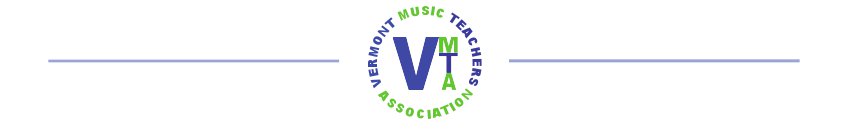 Noteflight LearnMusic Notation Software for members of VMTA and their StudentsEnrollment FormTeacher name and email: _________________________________________________________________________Teacher phone and best time to call: _________________________________________________________________________Approximate number of students in your studio who might like to participate: __________           (Students can be added or removed at any time.)This enrollment is for July 1, 2023 – June 30, 2024.Each enrolled teacher agrees to work in a constructive and respectful manner on the Noteflight Learn group website and guide students to do the same assist students who choose to use the online mentoring program, and abide by online guidelines for that programconsult online tutorials or contact Sarah Williams for technical supportSignature: _______________________________________  Date: ______________Return form to Sarah Williams at sarah5432@gmail.com or 796 North St, Montpelier, VT 05602 (802-223-5307)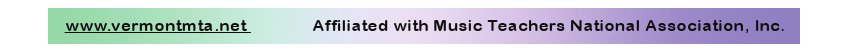 